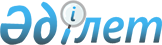 Об утверждении государственного образовательного заказа на дошкольное воспитание и обучение, размера родительской платы в расчете на одного воспитанника на 2018 годПостановление акимата города Темиртау Карагандинской области от 12 апреля 2018 года № 16/3. Зарегистрировано Департаментом юстиции Карагандинской области 27 апреля 2018 года № 4732
      В соответствии с Законом Республики Казахстан от 23 января 2001 года "О местном государственном управлении и самоуправлении в Республике Казахстан", подпунктом 8-1) пункта 4 статьи 6 Закона Республики Казахстан от 27 июля 2007 года "Об образовании", акимат города Темиртау ПОСТАНОВЛЯЕТ:
      1. Утвердить прилагаемый государственный образовательный заказ на дошкольное воспитание и обучение, размер родительской платы.
      2. Признать утратившим силу постановление акимата города Темиртау от 9 февраля 2017 года № 6/7 "Об утверждении государственного образовательного заказа на дошкольное воспитание и обучение, размера подушевого финансирования и родительской платы" (зарегистрирован в Реестре государственной регистрации нормативных правовых актов под № 4159, опубликован в Эталонном контрольном банке нормативных правовых актов Республики Казахстан в электронном виде 6 марта 2017 года, в газете "Стальная гвардия" от 14 марта 2017 года № 3 (17).
      3. Государственному учреждению "Отдел образования города Темиртау" в установленном законодательством Республики Казахстан порядке обеспечить:
      1) государственную регистрацию настоящего постановления в Департаменте юстиции Карагандинской области;
      2) в течение десяти календарных дней со дня государственной регистрации настоящего постановления акимата направление его копии в бумажном и электронном виде на казахском и русском языках в Республиканское государственное предприятие на праве хозяйственного ведения "Республиканский центр правовой информации" для официального опубликования и включения в Эталонный контрольный банк нормативных правовых актов Республики Казахстан;
      3) в течение десяти календарных дней после государственной регистрации настоящего постановления направление его копии на официальное опубликование в периодические печатные издания, распространяемые на территории города Темиртау;
      4) размещение настоящего постановления на интернет-ресурсе акимата города Темиртау после его официального опубликования.
      4. Контроль за исполнением настоящего постановления возложить на заместителя акима города Темиртау Есимханова Даурена Жагипаровича.
      5. Настоящее постановление вводится в действие по истечении десяти календарных дней после дня его первого официального опубликования. Государственный образовательный заказ на дошкольное воспитание и обучение, размер родительской платы
					© 2012. РГП на ПХВ «Институт законодательства и правовой информации Республики Казахстан» Министерства юстиции Республики Казахстан
				
      Аким города Темиртау 

Г. Ашимов
Утвержден
постановлением акимата
города Темиртау
от "12" апреля 2018 года
№ 16/3

№ п/п
Вид дошкольной организации образования
Количество воспитанников организаций дошкольного воспитания и обучения
Количество воспитанников организаций дошкольного воспитания и обучения
Размер родительской платы в дошкольных организациях образования в месяц (в тенге)
Размер родительской платы в дошкольных организациях образования в месяц (в тенге)
Средняя стоимость расходов на одного воспитанника в месяц (в тенге)
Средняя стоимость расходов на одного воспитанника в месяц (в тенге)
№ п/п
Вид дошкольной организации образования
государственный
частный
государственный
частный
государственный
частный
1
Детский сад (ясли-сад)
4786
140
до 3 лет 8029

от 3 до 6 лет (7 лет) 9912
11000
20662
26000
2
Дошкольный мини-центр 
436
403
10605
11000
16945
26000